COMITÉ EJECUTIVO DEL FONDO MULTILATERAL
 PARA LA APLICACIÓN DEL
 PROTOCOLO DE MONTREAL
Octogésima quinta ReuniónMontreal, 25-29 de mayo de 2020Pospuesta: 19-22 de julio de 2020*cooperación bilateralEl presente documento presenta un cuadro general de las solicitudes hechas por organismos bilaterales y de su admisibilidad a la luz del nivel máximo de cooperación bilateral disponible para 2020 o para el trienio 2018-2020. Se hace referencia a los antecedentes documentales de cada solicitud y se presenta una recomendación sobre el año de asignación.Cuadro generalComo se muestra en el Cuadro 1, a la 85ª reunión se presentaron 5 proyectos de cooperación bilateral por un valor de 149.020 $EUA.* Debido al coronavirus (COVID-19)Cuadro 1. Proyectos de cooperación bilateral presentados a la 85ª reunión(1) UNEP/OzL.Pro/ExCom/85/33.(2) UNEP/OzL.Pro/ExCom/85/34.(3) UNEP/OzL.Pro/ExCom/85/35.* Debido al coronavirus (Covid-19)Nivel permitido de cooperación bilateralSegún muestra el Cuadro 2, el financiamiento solicitado por los Gobiernos de Canadá, Francia y Alemania a la 85ª reunión, más los fondos aprobados durante el trienio 2018-2020, no exceden el 20% de cooperación bilateral permitido.Cuadro 2. Nivel de financiamiento de la cooperación bilateral en el trienio 2018-2020 ($EUA)Belice: Actividades de apoyo a la reducción de los HFC (Canadá)Descripción del proyectoConforme a lo dispuesto en la decisión 79/46, el Gobierno de Canadá, en calidad de organismo de ejecución cooperante, presentó la solicitud de financiamiento para actividades de apoyo a la reducción de HFC en Belice que se muestra en el Cuadro 1. La solicitud describe el plan de ejecución, actividades y presupuestos que se proponen y las medidas institucionales a adoptar en apoyo de dichas actividades. El detalle consta en el programa de trabajo para 2020 que presenta el PNUD en su calidad de principal organismo de ejecución, en el que solicita la suma de 55.000 $EUA más gastos de apoyo de 3.850 $EUA.Observaciones de la SecretaríaTras analizar la solicitud para actividades de apoyo, la Secretaría determinó que ésta cumplía con todos los requisitos de la decisión 79/46, esto es:Que el PNUD acompaña una nota del Gobierno de Belice en que señala su disposición a hacer lo posible por ratificar cuanto antes la Enmienda de Kigali;Que la propuesta incluye una descripción de las actividades de apoyo, de las medidas institucionales, del desglose de costos y del cronograma de implementación; yQue la propuesta será ejecutada dentro del plazo de 18 meses.El financiamiento solicitado se ajusta a la decisión 79/46 c) y se calcula en función de la base de comparación de HCFC para el país.Recomendación de la SecretaríaLa Secretaría recomienda la aprobación general de la solicitud del Gobierno de Canadá destinada a apoyar la reducción de HFC en Belice, al nivel de financiamiento que se señala en el Cuadro 1.Liberia: Asistencia técnica para informe de verificación del consumo de HCFC (Alemania)Descripción del proyectoEn la 76ª reunión, el Comité Ejecutivo solicitó a los organismos bilaterales y de ejecución incluir en las enmiendas a los programas de trabajo a presentar a la 77ª reunión el financiamiento necesario para la elaboración de los informes de verificación de la etapa I del PGEH de un cierto número de países, entre ellos Liberia (decisión 76/17). El Gobierno de Alemania, principal organismo de ejecución del PGEH para este país, no presentó dicha solicitud a la 77ª reunión puesto que el siguiente tramo de financiamiento para Liberia no se otorgaría sino hasta el año 2020.Observaciones de la SecretaríaEl Gobierno de Alemania presentó la solicitud relativa a la elaboración del informe de verificación para Liberia junto con la solicitud de financiamiento para el último tramo de la etapa I del PGEH. Tras analizar la solicitud, la Secretaría hizo notar, entre otras cosas, que ésta debía haber venido acompañada por el informe de verificación, pero que sin embargo, el Gobierno de Alemania, por error, no había solicitado fondos para su elaboración. Advirtiendo que el consumo de HCFC era sustancialmente menor a la meta fijada en el Acuerdo con el Comité Ejecutivo y que las actividades previstas en el PGEH se encuentran en curso, la Secretaría estimó pertinente proceder a la ejecución del tramo final del PGEH.La Secretaría hizo notar que los informes de verificación se deben presentar al menos 60 días antes de la reunión en que se solicita el siguiente tramo de financiamiento del PGEH. En el caso de Liberia, sin embargo, dado que el último tramo de la etapa I se presentó a la 85ª reunión, la verificación deberá acompañarse a la presentación para la etapa II del PGEH y abarcar el período que va desde 2015 hasta el año inmediatamente anterior a la presentación de la etapa II.Recomendación de la SecretaríaLa Secretaría recomienda la aprobación general de la elaboración del informe de verificación para la etapa I del PGEH para Liberia al nivel de financiamiento señalado en el Cuadro 1, en el entendido de que dicho informe deberá acompañarse a la presentación correspondiente a la etapa II del PGEH para Liberia.Recomendación generalEl Comité Ejecutivo podrá estimar oportuno solicitar el Tesorero descontar el costo de los proyectos bilaterales aprobados en la 85ª reunión de la forma siguiente:XX $EUA (incluyendo gastos de apoyo) con cargo al saldo de la contribución bilateral del Gobierno de Canadá para 2020;XX $EUA (incluyendo gastos de apoyo) con cargo al saldo de la contribución bilateral del Gobierno de Francia para 2020; yXX $EUA (incluyendo gastos de apoyo) con cargo al saldo de la contribución bilateral del Gobierno de Alemania para 2018-2020.NACIONES
UNIDASNACIONES
UNIDASEP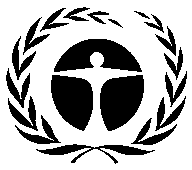 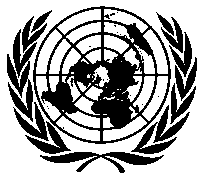 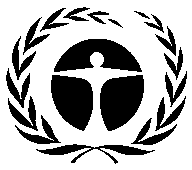 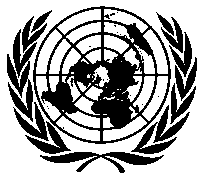 Programa de lasNaciones Unidaspara el Medio AmbienteDistr.GENERALUNEP/OzL.Pro/ExCom/85/1415 de mayo dde 2020ESPAÑOLORIGINAL: INGLÉSOrganismoPaísTítulo del ProyectoFinanciamiento solicitado ($EUA)Gastos de apoyo ($EUA)Monto recomendado ($EUA)CanadáBeliceActividades de apoyo a la reducción de los HFC40.0002.80042.800Subtotal40.0002.80042.800FranciaRepública Democrática Popular LaoPlan de gestión para la eliminación de HCFC (etapa I, tercer tramo)4.500585(1)Subtotal4.500585AlemaniaLesothoPlan de gestión para la eliminación de HCFC (etapa I, cuarto tramo)28.0003.640(2)AlemaniaLiberiaPlan de gestión para la eliminación de HCFC (etapa I, tercer tramo)31.5004.095(3)AlemaniaLiberiaInforme de verificación, etapa I del plan de gestión para la eliminación de HCFC30.0003.90033.900Subtotal 89.50011.63533.900Total134.00015.02076.700OrganismoFinanciamientoFinanciamientoFinanciamientoNivel permitidoAño de asignaciónOrganismoAprobado85ª ReuniónTotalNivel permitidoAño de asignaciónCanadá1.011.96242.8001.054.7624.416.8002020Francia134.4705.085139.5557.347.3002020Alemania6.473.176101.1356.574.3119.660.8002018-2020